            ВЫСТАВКА ПОДЕЛОК «НЕОБЫЧНОЕ ИЗ ОБЫЧНОГО»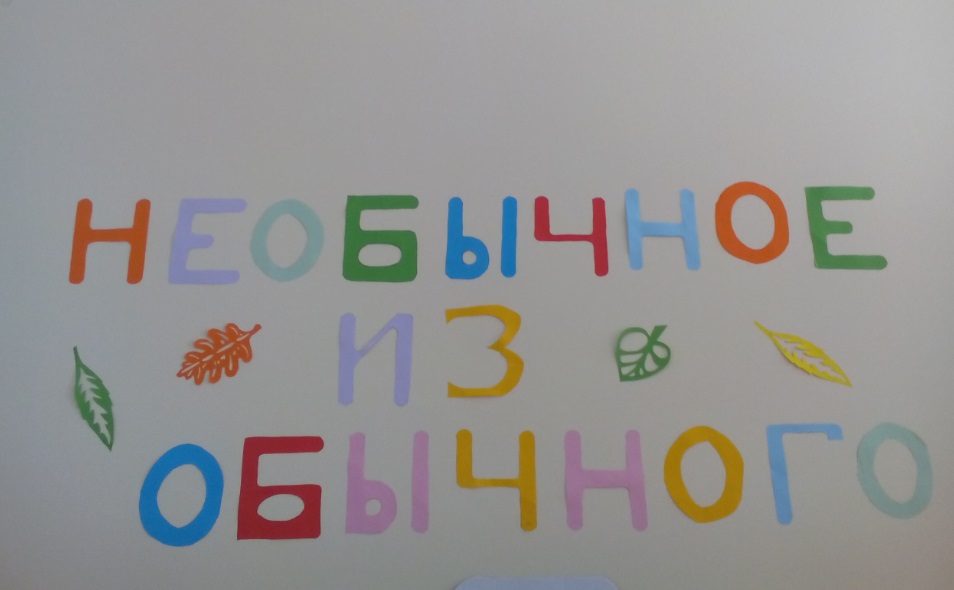 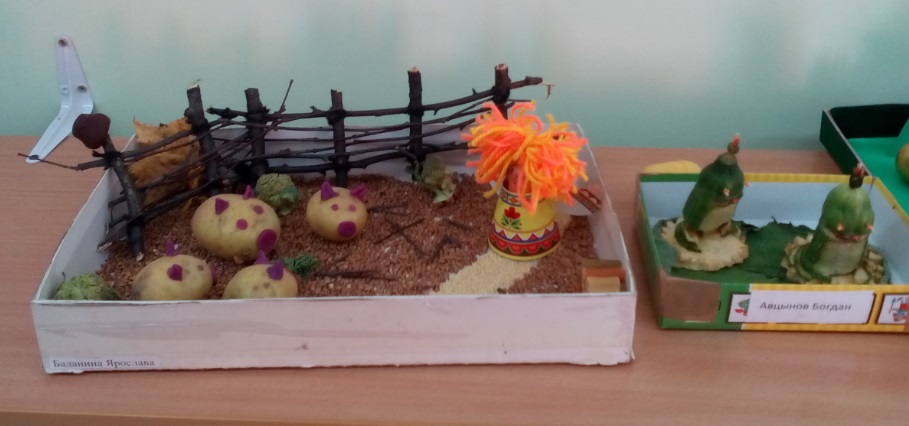 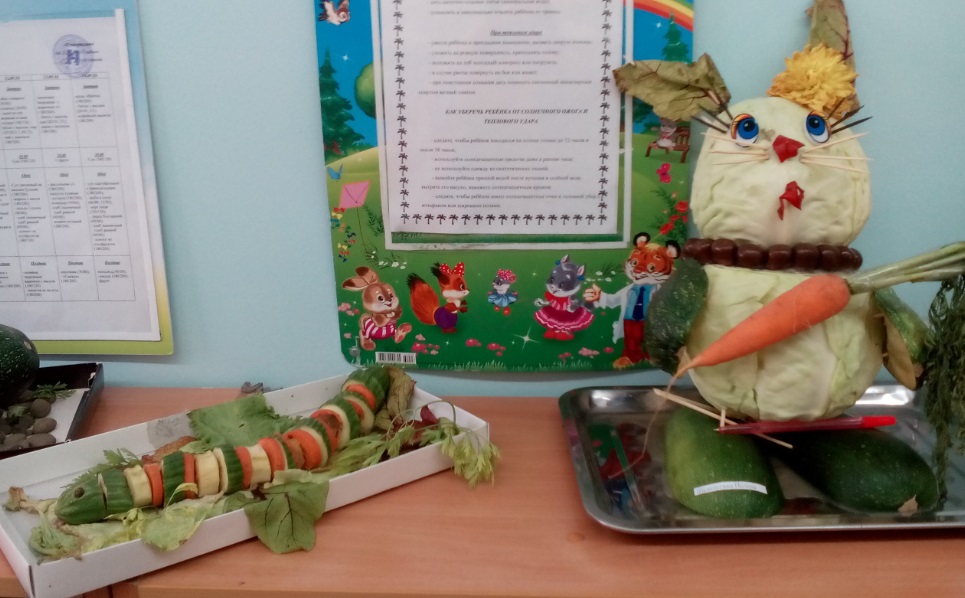 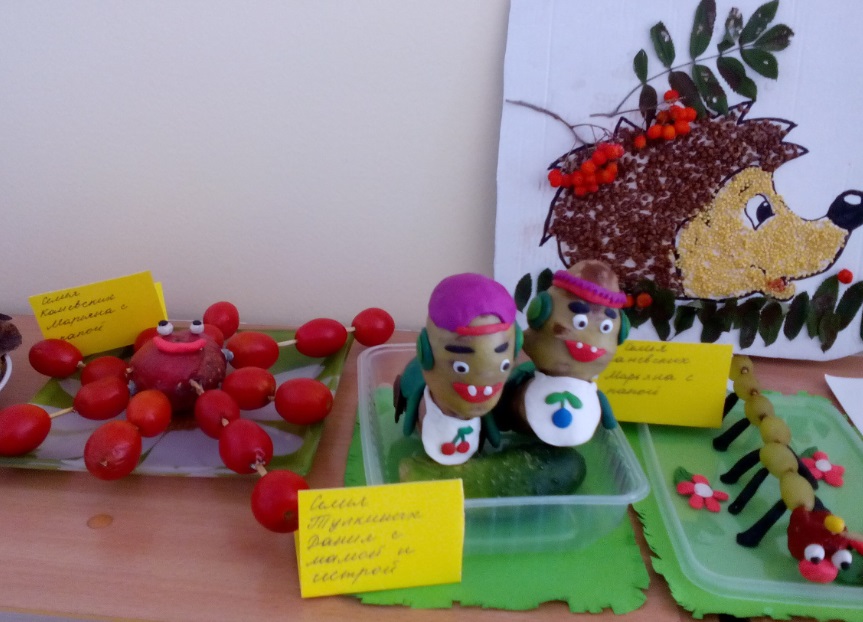 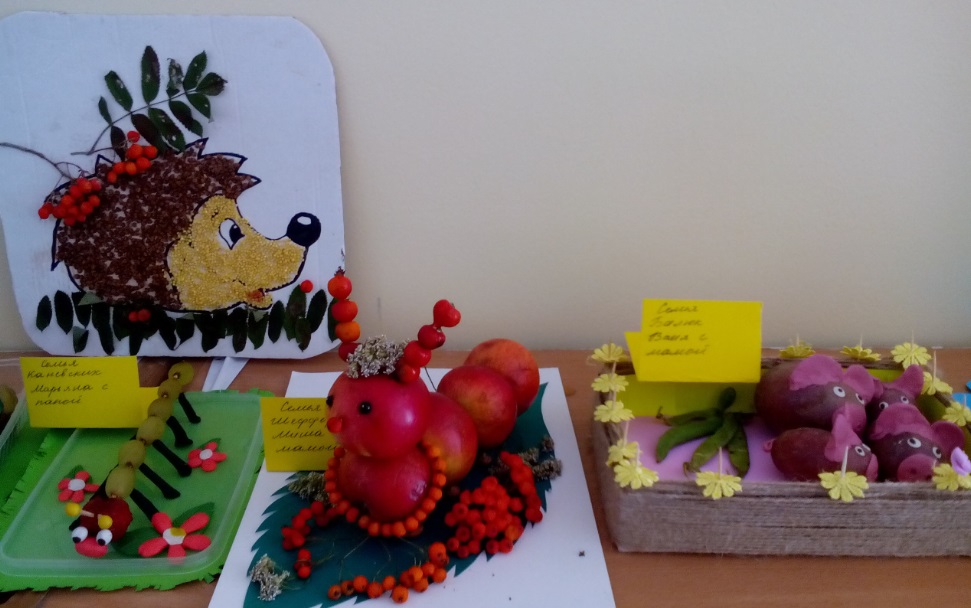 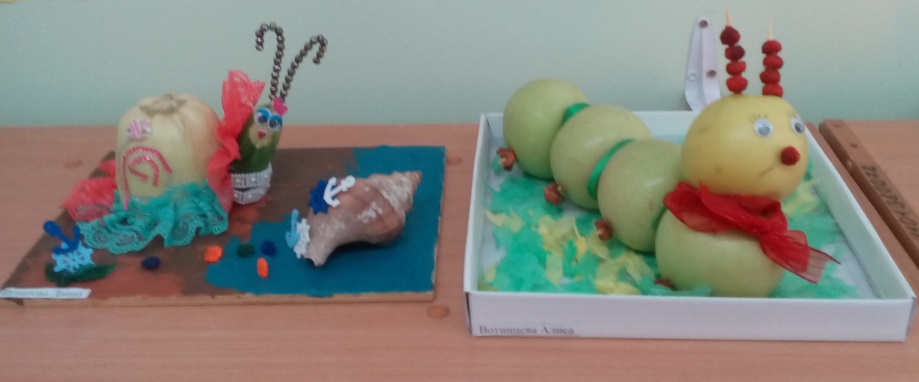 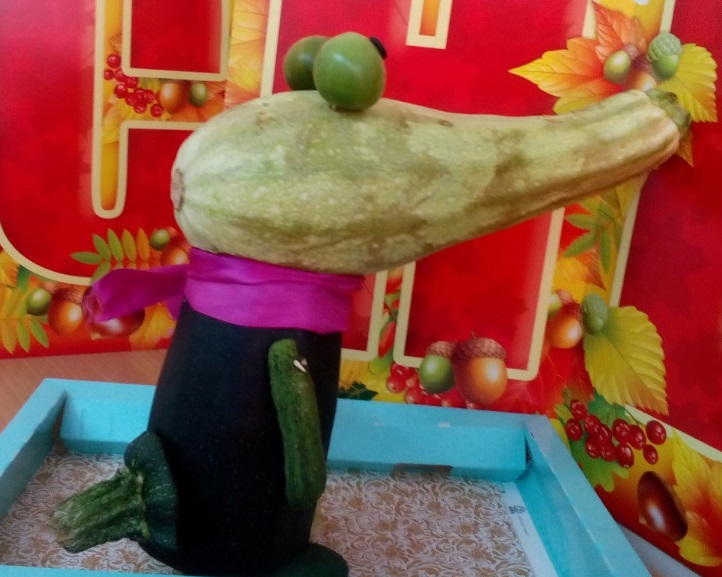 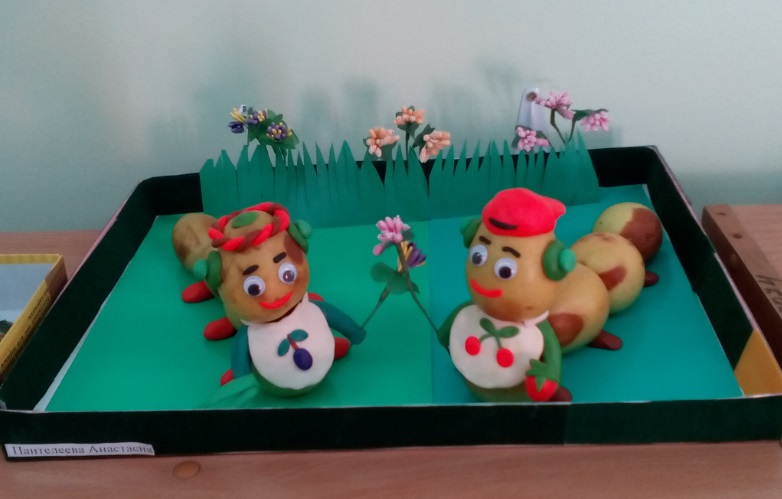 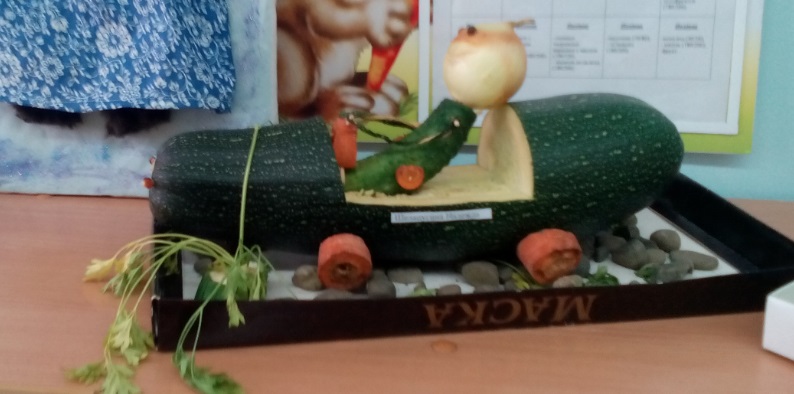 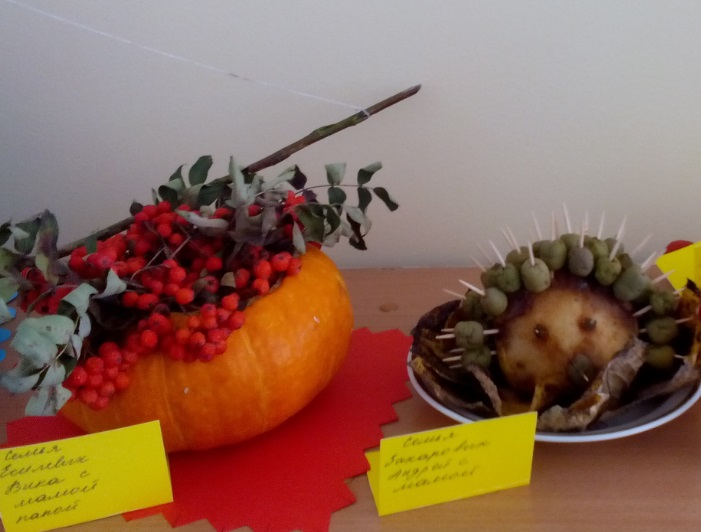 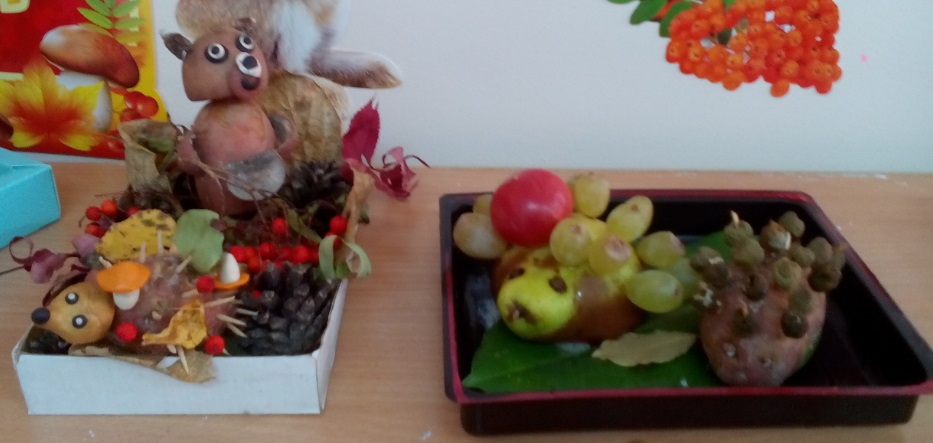 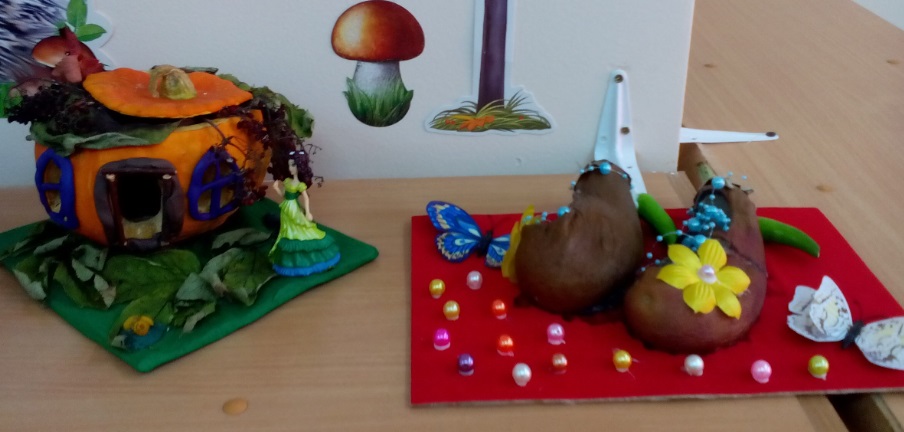 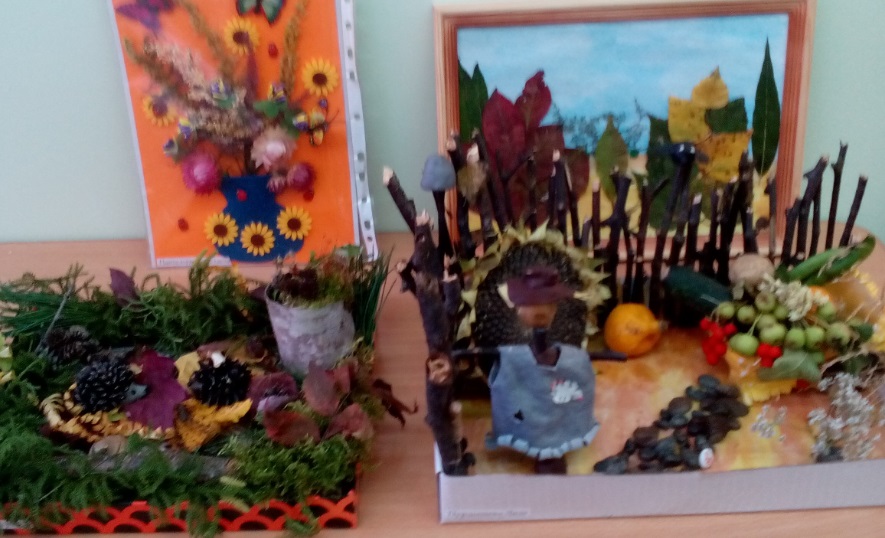 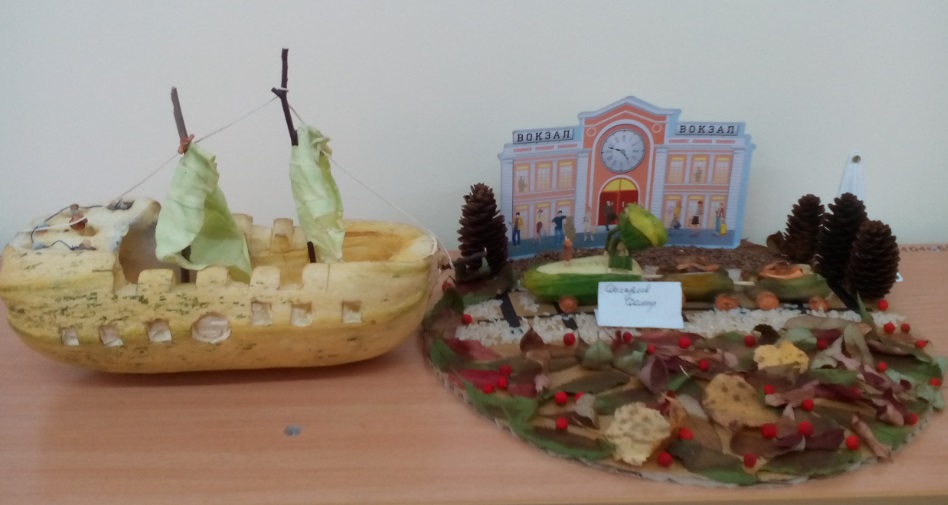 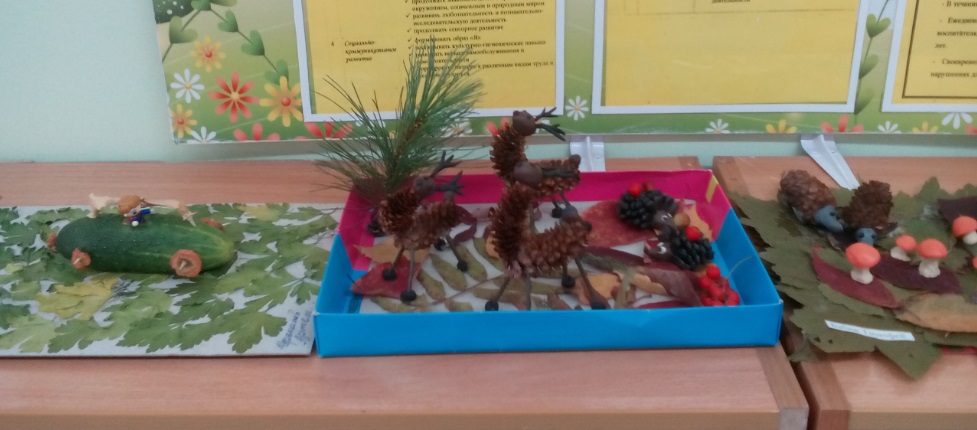 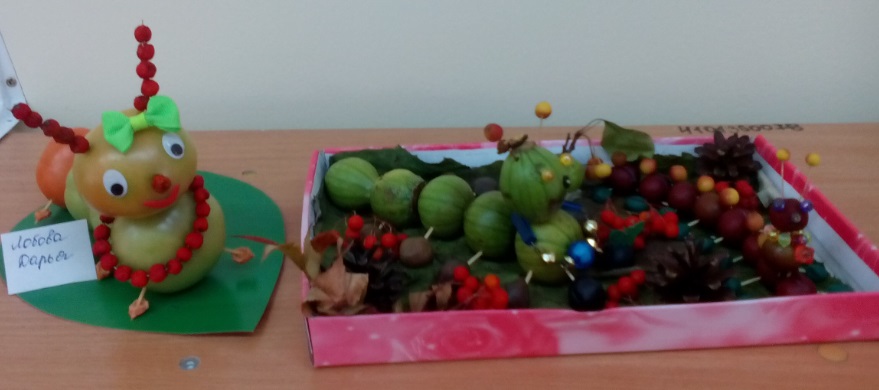 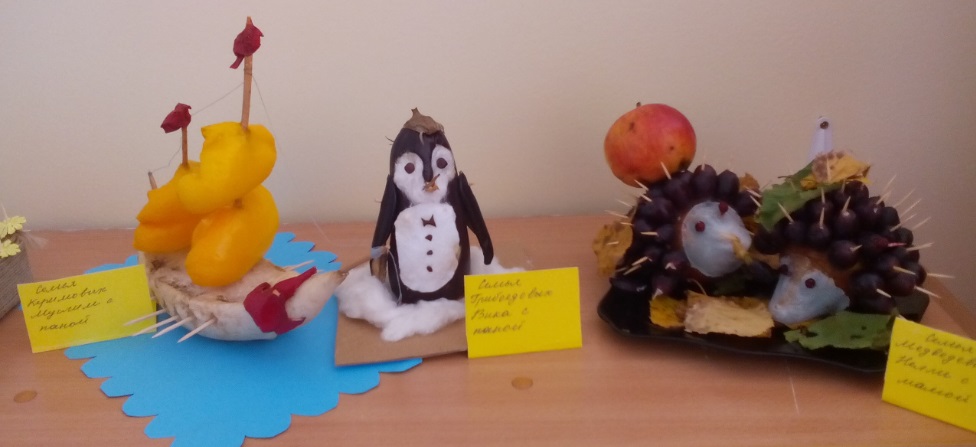 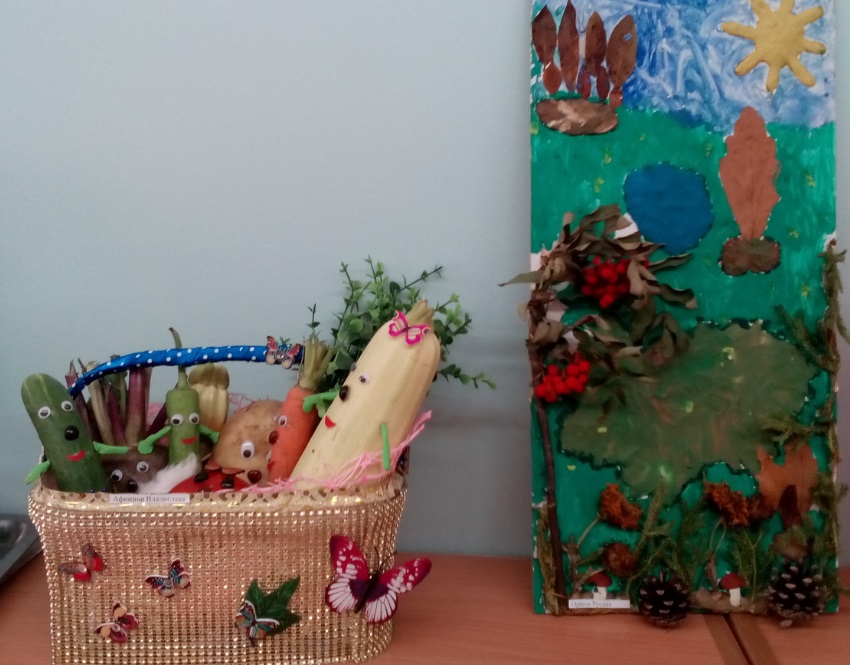 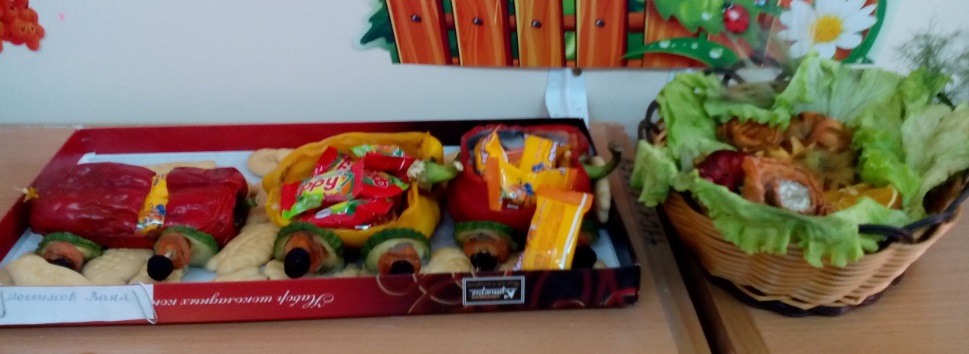 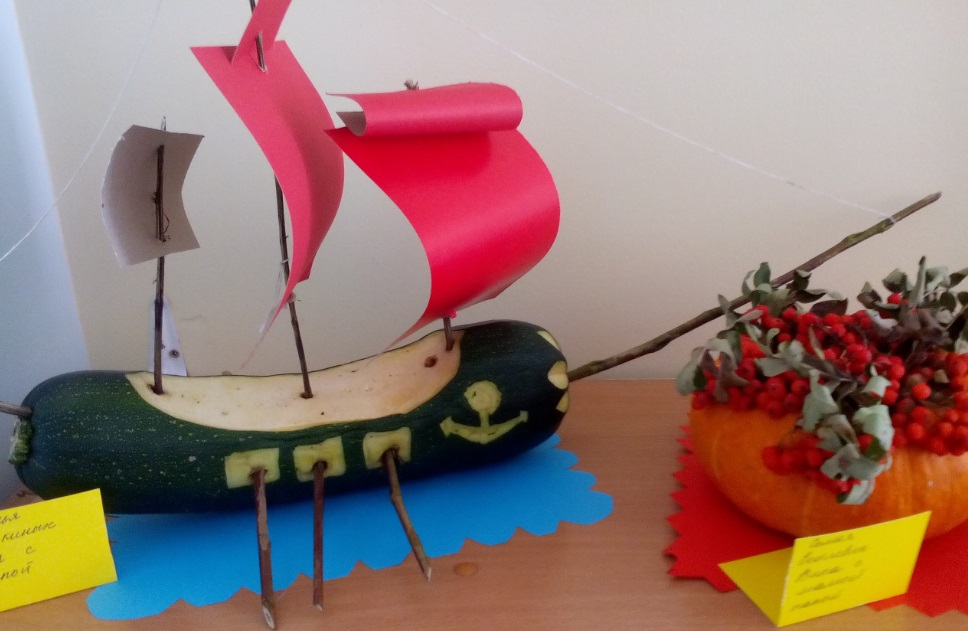 